1．参加費	全国ホームヘルパー協議会会員 7,000円 　／　会員外10,000円*主催者との業務委託契約に基づき名鉄観光サービス㈱が受付業務を行うものです。2．情報交換会のご案内　		情報交換会参加費　1,000円　研修初日（2月23日）に情報交換会を開催します。参加をご希望の方は申込書にてお申込みください。　*情報交換会のお申込みは旅行契約には該当いたしません。3．宿泊プランのご案内　旅行代金は朝食付、税金・サービス料を含むお一人様１泊あたりの金額です。・名鉄観光サービス㈱が企画実施する国内募集型企画旅行契約を締結する事となります。最少催行人員1名、添乗員は同行いたしません。・部屋数に限りがございますので先着順での受付とさせていただきます。満室となりました場合は他のホテルをご案内させていただく場合がございます。予めご了承ください。4．申込方法申込書に必要事項をご記入の上、ＦＡＸにて名鉄観光サービス㈱ＭＩＣＥセンターまでお申込みください。参加のみお申込みの場合（宿泊申込をされない場合）でも別添申込書に必要事項をご記入の上申込書をご送付ください。申込締切日以降、開催日の1週間前に参加券およびご送金方法についてのご案内を郵送いたします。到着後お振込みの手続きをお願いいたします。5．申込締切日		　　令和２年２月７日（金）*先着順での受付です。上記締切日以前でも定員（100名）になり次第受付終了とさせていただきます。6．申込後の変更・取消について変更・取消が発生した場合は、申込時の申込書を変更箇所がわかるよう訂正の上、再度FAXにて名鉄観光サービス㈱ＭＩＣＥセンターまでご連絡ください。研修参加費と情報交換会参加費に関しましてはご入金後の取消によるご返金はできません。入金後の参加取消に関しましては後日研修資料をお送りします。宿泊取消につきましては、取消日により下記の取消料を申し受けます。ご了承ください。※受付時間外の変更・取消ご連絡は、翌営業日の受付扱いとさせていただきます。ご了承ください。旅行条件（募集型企画旅行契約）本研修会にてご案内する宿泊プランは名鉄観光サービス株式会社（以下当社といいます）が企画実施する旅行であり、宿泊をお申込みされる方は当社と募集型企画旅行契約を締結することになります。契約の内容・条件およびその他詳細につきましては、当社店頭または名鉄観光ホームページ「http://www.mwt.co.jp/info/joken_jpn.pdf」にてご確認のうえお申込みください。詳しい旅行条件を説明した書面をお渡ししますので、事前にご確認のうえお申込みください。旅行条件、旅行代金は令和元年12月25日現在を基準としております。お申込み・お問合せ先（旅行企画・実施）営推19-128令和元年度 ホームヘルプの質を高める研修会参加申込・情報交換会・宿泊のご案内宿泊施設名申込記号部屋タイプ旅行代金最寄駅新橋愛宕山東急REIホテルＡシングル14,100円地下鉄銀座線「虎ノ門」駅徒歩7分（会場から徒歩12分）マロウドイン赤坂Ｂシングル9,800円地下鉄千代田線「赤坂」駅徒歩5分（会場から地下鉄利用で20分）取消日14-8日前7-2日前前日当日12:00まで当日12:00以降および無連絡宿　泊20％30％40％50％100％名鉄観光サービス㈱ ＭＩＣＥセンター　担当 波多野、柴田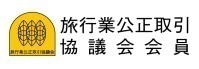 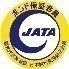 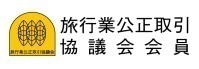 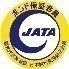 〒100-0013　東京都千代田区霞が関3-3-2　新霞が関ビルＬＢ階電話 03-3595-1121　ＦＡＸ 03-3595-1119　　受付時間　平日9:30～17:30　土日祝日休業観光庁長官登録旅行業第55号　日本旅行業協会正会員　ボンド保証会員　旅行業公正取引協議会会員　総合旅行業務取扱管理者 田中　広伸旅行業務取扱管理者とは、お客様の旅行を取扱う営業所での取引の責任者です。このご旅行の契約に関し、担当者からの説明にご不明の点がございましたら、ご遠慮なく上記の旅行業務取扱管理者にお尋ねください。